NOTE OF TRANSFER OF RIGHTSARGENTINIAN FEDERATION OF CARDIOLOGY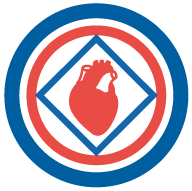 We, authors or co-authors of the manuscript, titled: “_________________________________ _________________”, and with Spanish title “______________________________________ _______________________”, hereby declare that we authorize its publication for the  section (select the appropriate option):EditorialOriginal articlesReview articlesClinical case reportsOpinion essayImages in cardiologyLetters to the editorBrief communicationsOther articlesWe also declare that this manuscript is original, it was not previously published in any other type of publication, and that we fully transfer ownership to the Journal of the Argentinian Federation of Cardiology, leaving its total or partial reproduction, depending on the previous publishers’ authorization.Date: _________Authors listName and surname				          	ID number	              	Signature________________________________		______________		__________________________________________		______________		__________________________________________		______________		__________________________________________		______________		__________________________________________		______________		__________